POSTGRADUATE RESEARCH DEGREE REPORT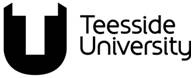 Academic BoardThe Continuous Monitoring & Enhancement of Research Degree provision provides an opportunity to reflect on and evaluate the effectiveness of the University’s Research Degree provision.  It allows the University to consider ways to enhance the research degree offering and provides an effective mechanism for identifying areas of opportunity and also areas of potential risk.In completing this form, please use and make reference to the following sources of evidence:Annual Review ProcessStudent data from SITS / e-VisionPRES OutcomesPgR activities, including seminar series, training and the PgR ForumViews of students should be incorporated, as appropriate, into each section of the response.Please append the action plan from last year’s form with the progress column completed.  If any actions have not yet been completed please transfer them to this year’s action plan.ACTION PLAN RELATING TO RESEARCH DEGREE PROVISION IN 2022/23Student Numbers as 31/07/2023Student Population as 31/07/2023Withdrawals (from 01/08/2022 to 31/07/2023)Student Completions (from 01/08/2022 to 31/07/2023)Student Numbers 2022/23 and Preceding YearsDocument Owner:	Student Learning & Academic Registry Version number:	1.0Effective date:		October 2023 (Academic Year 2023-24)Date of next review:  	July 2024This document is part of the University Quality Framework, which governs the University’s academic provision. POSTGRADUATE RESEARCH DEGREE REPORTAcademic Year:Form Completed By:Date:Total Number of MPhil/PhD Students by School:Section 1 – Research EnvironmentPlease evaluate the strengths and weaknesses of the University’s (Physical and Intellectual) research environment for PgR students.  Please comment on areas such as:The size of the PgR community and plans for future developments.The integration of research students into the broader research community (both within Schools and the University as a whole).The quality of, and student access to, resources which form part of the research environment and affect the student experience e.g., IT, laboratories, library etc.The student experience more broadly and opportunities for interaction with other research students.Also please discuss any changes to the research environment that have taken place in the previous year and their impact and summarise any proposed changes for the next academic year.Section 2 – Selection, Admission and Induction of StudentsPlease comment on and consider the following:Effectiveness of the University’s admission processes and procedures. Effectiveness of University and School Induction proceduresAny known obstacles to growth and future recruitmentSection 3 – SupervisionPlease comment on and consider the following:Supervisor workloads and indicators of the effectiveness of team supervisory arrangements.University and School support, training and guidance for supervisors.The effectiveness of student supervisor meetings; whether meetings have been taking place in line with University policy; is there documented evidence of these meetings.Section 4 – Progress and Review ArrangementsPlease comment on and consider the following:The effectiveness of policies and procedures for the management of progress and review arrangements including student-supervisor meetings and Progress Reviews.Any action taken as a result of instances where progress was deemed to be unsatisfactory.Section 5 – Student Feedback and RepresentationPlease comment on and consider the following:Student feedback mechanisms that are in place and their effectiveness.Any matters or good practice arising from student surveys and/or forums.Student representation at research committees.Section 6 – CompletionsPlease comment on and consider the following:Submission rates.The number of completions and comparison to previous year(s).Section 7 – Student Development OpportunitiesPlease comment on and consider the following:Researcher Development Programme and other development opportunities available for students.Section 8 – Supervisor Development OpportunitiesPlease comment on and consider the following:Development opportunities for supervisors and other members of research active staff.Section 9 – Summary of Matters Highlighted by this Annual ReportingPlease summarise the overall top 3 successes highlighted through this monitoring and enhancement process.Section 10 – Action PlanNo.ActionPlease state clearly the action required.Section No.Where in the form was this raised.Indicator of SuccessHow will REO assess whether the action has been successful.By WhomWho will carry out the action.By WhenPlease give an estimated month/year.ProgressPlease complete through the year as progress is made.Section 11 - DataStudent NumbersMPhilPhDPhD by CWTotalEnrolled Students whose registration has been interruptedStudent NumbersMPhilPhDPhD by CWTotalNumber of UK StudentsNumber of International StudentsNumber of Part Time StudentsNumber of Full Time StudentsCompletion RatesPlease comment on the average time taken to reach the completion stage from registrationStudent NumbersMPhilPhDPhD by CWTotalWithdrawalsCompletionsMPhilPhDPhD by CWTotalNumber of completions Number of Students (as at 31 July)Number of Students (as at 31 July)Number of Students (as at 31 July)Number of Students (as at 31 July)Number of Students (as at 31 July)Academic YearMPhilDirect PhDPhD by CWTotal2018/20192019/20202020/20212021/20222022/2023Number of Conferments (as at 31 July)Number of Conferments (as at 31 July)Number of Conferments (as at 31 July)Number of Conferments (as at 31 July)Number of Conferments (as at 31 July)Academic YearMPhilDirect PhDPhD by CWTotal2018/20192019/20202020/20212021/20222022/2023Number of Withdrawals (as at 31 July)Number of Withdrawals (as at 31 July)Number of Withdrawals (as at 31 July)Number of Withdrawals (as at 31 July)Number of Withdrawals (as at 31 July)Academic YearMPhilDirect PhDPhD by CWTotal2018/20192019/20202020/20212021/20222022/2023